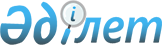 Қазақстан Республикасы Yкiметiнiң 2006 жылғы 31 мамырдағы N 485 қаулысына өзгерiстер мен толықтырулар енгiзу туралыҚазақстан Республикасы Үкіметінің 2006 жылғы 6 қыркүйектегі N 844 Қаулысы



      Қазақстан Республикасының Үкiметi 

ҚАУЛЫ ЕТЕДI:




      1. "Республикалық бюджеттен қаражат алатын бiлiм беру ұйымдарында кәсіптік орта бiлiмдi, кәсiптiк жоғары бiлiмдi, жоғары оқу орындарында және ғылыми ұйымдарда жоғары оқу орнынан кейiнгi кәсiптiк бiлiмдi мамандар даярлауға 2006/2007 оқу жылына арналған мемлекеттік бiлiм беру тапсырыстарын бекiту туралы" Қазақстан Республикасы Үкiметiнiң 2006 жылғы 31 мамырдағы N 485 
 қаулысына 
 (Қазақстан Республикасының ПҮКЖ-ы, 2006 ж., N 20, 198-құжат) мынадай өзгерiстер мен толықтырулар енгiзiлсiн:




      1) көрсетiлген қаулымен бекiтiлген Республикалық бюджеттен қаражат алатын бiлiм беру ұйымдарында кәсiптiк орта бiлiмдi мамандар даярлауға 2006/2007 оқу жылына арналған мемлекеттiк бiлiм беру тапсырысында: 



      "Бiлiм беру ұйымдарын бюджеттен қаржыландыру арқылы ұстау" деген бөлiмде:



      "Өнер мекемелерiнiң 2 сатысы" деген тарауда:



      3-бағанда:



      0606002 кодында "10" деген сандар "5" деген санмен ауыстырылсын;



      0607002 кодында "10" деген сандар "5" деген санмен ауыстырылсын;



      0640002 кодында "10" деген сандар "20" деген сандармен ауыстырылсын;




      2) көрсетiлген қаулымен бекiтiлген Кәсiптiк жоғары бiлiмдi мамандар даярлауға 2006/2007 оқу жылына арналған мемлекеттiк бiлiм беру тапсырысында:



      "Қазақстан-Британ         200     158,1        316,3



       техникалық универ-



       ситетiнде студент-



       терді оқытуға                                            ";

      деген жолдан кейiн мынадай мазмұндағы жолдармен толықтырылсын:

      "Тәжiкстан                 91       х             х



      Республикасы



      азаматтарының iшiнен



      студенттерді оқытуға



      Қырғыз Республикасы         34      х             х



      азаматтарының iшiнен



      студенттердi оқытуға                                      ";



 



      3-бағанда:



      "Жоғары оқу                1825    40,9         132,58



      орындарының дайындық



      бөлiмдерінде тыңдау-



      шыларды оқытуға                                          "



      деген жолда "1825" деген сандар "1700" деген сандармен ауыстырылсын.




      2. Осы қаулы қол қойылған күнiнен бастап қолданысқа енгiзiледi және жариялануға тиiс.

      

Қазақстан Республикасы




      Премьер-Министрінің




      міндетін атқарушы


					© 2012. Қазақстан Республикасы Әділет министрлігінің «Қазақстан Республикасының Заңнама және құқықтық ақпарат институты» ШЖҚ РМК
				